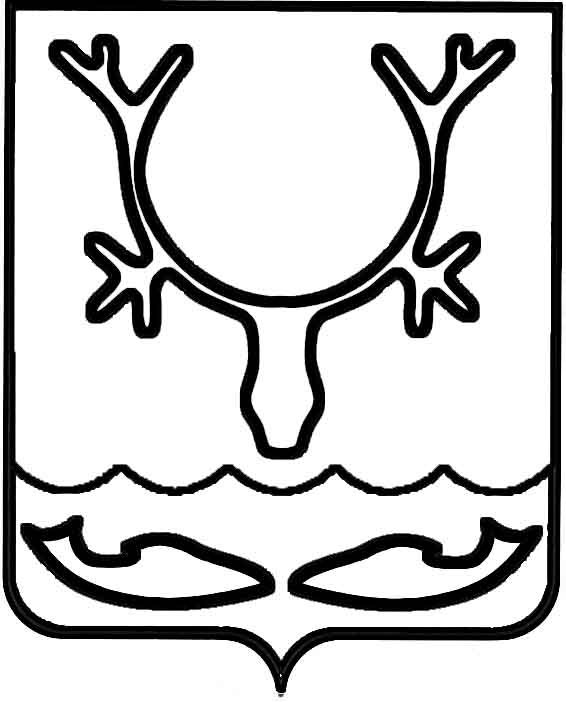 Администрация МО "Городской округ "Город Нарьян-Мар"РАСПОРЯЖЕНИЕот “____” __________________ № ____________		г. Нарьян-МарРуководствуясь п. 6 ст. 189 Жилищного кодекса РФ, п. 5 ст. 20 Закона НАО                        от 15.07.2013 № 77-ОЗ "Об организации проведения капитального ремонта общего имущества в многоквартирных домах, расположенных на территории Ненецкого автономного округа":Принять решение о проведении капитального ремонта многоквартирного               дома № 28 по ул. имени В.И.Ленина в г. Нарьян-Маре в соответствии с региональной программой капитального ремонта общего имущества в многоквартирных домах, расположенных на территории Ненецкого автономного округа, на 2014-2043 годы, утвержденной постановлением Администрации НАО от 01.04.2014 № 109-п                      (в ред. от 23.06.2017).Управлению строительства, ЖКХ и градостроительной деятельности Администрации МО "Городской округ "Город Нарьян-Мар" уведомить собственников помещений в многоквартирном доме № 28 по ул. имени В.И.Ленина            в г. Нарьян-Маре о принятом решении.1804.2018325-рО капитальном ремонте многоквартирного дома № 28 по ул. имени В.И.Ленина                            в г. Нарьян-МареГлава МО "Городской округ "Город Нарьян-Мар" О.О.Белак